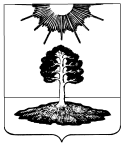 Ревизионная комиссиязакрытого административно-территориального образования Солнечный172739 Тверская область п. Солнечный ул. Новая д.55  факс (48235) 4 41 23Заключение по результатам финансово-экономической экспертизыпроекта Постановления Администрации ЗАТО Солнечный«О внесении изменений в  муниципальную программу ЗАТО Солнечный Тверской области  «Культура ЗАТО Солнечный» на 2017-2019 годы»п. Солнечный                                                                                               11 июля 2017 г. Основание для проведения экспертизы: пункт 7 часть 2 статья 9 Федерального закона «Об общих принципах организации и деятельности контрольно-счетных органов субъектов Российской Федерации и муниципальных образований» от 07.02.2011 № 6-ФЗ, пункт 7 статья 8 «Положения о ревизионной комиссии ЗАТО Солнечный», утвержденного решение Думы ЗАТО Солнечный от 14.11.2012 №121-4, с изменениями от 11.07.2013 №144-4.Цель экспертизы: оценка финансово-экономических обоснований на предмет обоснованности расходных обязательств муниципальной программы ЗАТО Солнечный Тверской области «Культура ЗАТО Солнечный» на 2017-2019 гг.Предмет экспертизы: 1. Проект Постановления Администрации ЗАТО Солнечный «О внесении изменений в муниципальную программу ЗАТО Солнечный Тверской области «Культура ЗАТО Солнечный» на 2017-2019 гг.2. Документы- обоснования к муниципальной программе ЗАТО Солнечный Тверской области «Культура ЗАТО Солнечный» на 2017-2019 гг.Результаты экспертизы: Целью Муниципальной программы является создание условий для повышения качества и разнообразия услуг, предоставляемых в сфере культуры и искусства, удовлетворения потребностей в развитии и реализации культурного и духовного потенциала каждой личности.Представленным на экспертизу проектом Постановления Администрации ЗАТО Солнечный «О внесении изменений в муниципальную программу ЗАТО Солнечный Тверской области «Культура ЗАТО Солнечный» на 2017-2019 гг. предусматривается уменьшить бюджетные ассигнования на выполнение мероприятий данной программы на сумму 41312,00 руб.            По подразделу 0801 «Культура» представленным проектом Постановления администрации предполагается - уменьшить бюджетных ассигнований на сумму 96312,00 руб. на выполнение мероприятий подпрограммы 1 «Сохранение и развитие культурного потенциала ЗАТО Солнечный» задачи 2 «Поддержка непрофессионального искусства и народного творчества» на мероприятие 2.001 «Обеспечение деятельности культурно- досуговых муниципальных учреждений» -в связи с экономией средств на закупку оборудования зала заседаний (приложена пояснительная записка финансового отдела администрации ЗАТО Солнечный, анализ исполнения расходов бюджета на 01.07.2017).- увеличить бюджетные ассигнования на сумму 55000,00 руб. на выполнение мероприятий подпрограммы 2 «Реализация социально- значимых проектов в сфере культуры» задачи 1 «Обеспечение многообразия художественной, творческой жизни ЗАТО Солнечный» на мероприятие 1.002 «Обеспечение развития и укрепления материально- технической базы муниципальных домов культуры» в связи с выделение средств областного бюджета на обеспечение развития и укрепления материально- технической базы муниципальных домов культуры (представлена Справка №1482 от 26.06.2017 Комитета по делам культуры Тверской области об изменении бюджетной росписи бюджета субъекта и лимитов бюджетных обязательств на 2017 финансовый год и плановый период).В представленном проекте Постановления Администрации ЗАТО Солнечный «О внесении изменений в муниципальную программу ЗАТО Солнечный Тверской области «Культура ЗАТО Солнечный» на 2017-2019 гг. и проекте решения Думы ЗАТО Солнечный «О внесении изменений в бюджет ЗАТО Солнечный Тверской области на 2017 год и плановый период 2018 и 2019 годов» бюджетные ассигнования на обеспечение развития и укрепления материально- технической базы муниципальных домов культурыУказаны по КБК 001080105202R558Н, а в пояснительной записке финансового отдела администрации ЗАТО Солнечный по КБК 0010801052021037Н. Следует привести в соответствие указанные документы.Вывод:Представленный для проведения финансово-экономической экспертизы проект Постановления Администрации ЗАТО Солнечный «О внесении изменений в  муниципальную программу ЗАТО Солнечный Тверской области «Культура ЗАТО Солнечный» на 2017-2019 гг. подготовлен в соответствии с требованиями норм действующего бюджетного законодательства. Все расходные обязательства в рамках программы подтверждены оправдательными документами. Бюджетные ассигнования необходимые для выполнения мероприятий в рамках данной муниципальной программы соответствуют бюджетным ассигнованиям предусмотренным проектом решения Думы ЗАТО Солнечный «О внесении изменений в бюджет ЗАТО Солнечный Тверской области на 2017 год и плановый период 2018 и 2019 годов». В связи с этим, данный проект Постановления может быть рекомендован к принятию в представленной редакции с учетом замечаний ревизионной комиссии.Председатель ревизионнойкомиссии ЗАТО Солнечный                                                                               Ю.А. Боронкина